Załącznik mapowy 
do Zarządzenia nr 0050/354/21
Prezydenta Miasta Tychy
z dnia  29 września 2021 r.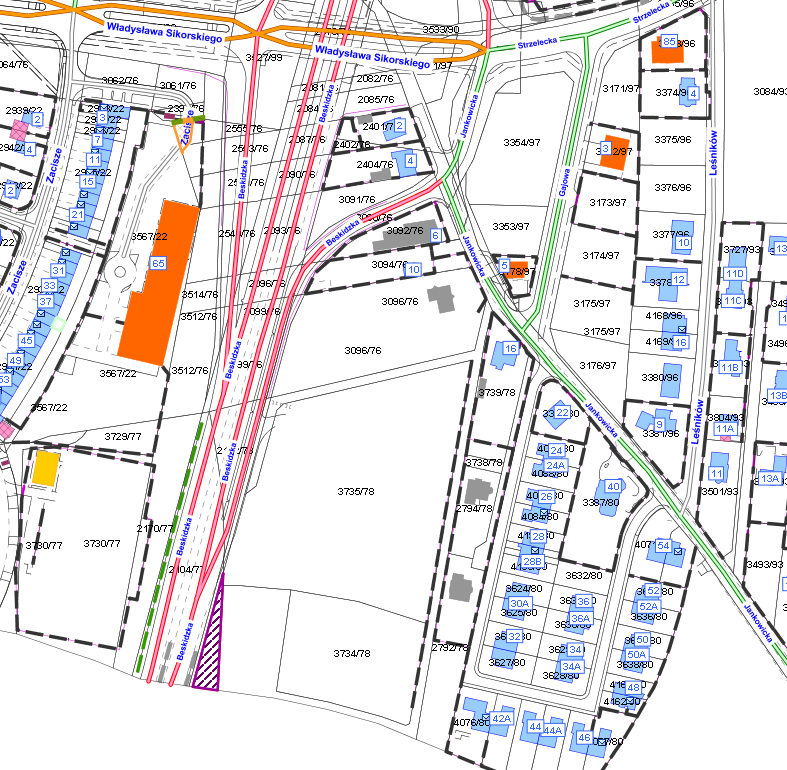 LEGENDALEGENDAteren do dzierżawy 